Subject Knowledge Interview audit for PGCE Secondary Art & Design                                                      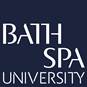 Name…………………………………………………………………Please enter your level of knowledge and experience in both columns, identifying your Art & Design subject skills and educational experience.  A bullet pointed list of your experiences is fine in each column.  Type into the columns which will extend to fit your text.  Art & Design Subject Knowledge: audit your experience in visual art media & techniques Studio Practice: Enter your experience in the following aspects of Art & Design studio practice noting your expertise at any of the following levels:  GCSE, AS, A level, BTec, Foundation Course, Degree, Post-graduate, MA, personal development and achievement e.g. evening/weekend training courses, exhibitions etc. Art & Design Education:Enter your knowledge, understanding and experience working with children and young people within the following areas of Art & Design (state age range and level).  Comment on your experiences of planning, implementing, participating and observing within: work experience, school placements, voluntary sector e.g. assisting with art activities in clubs such as Guides, Scouts, Woodcraft Folk, Duke of Edinburgh, social/faith groups etc.  AnimationCeramicsDigital media: multimedia programs e.g. Photoshop, PowerPoint Digital media: use of ICT peripherals e.g. scanner, digital camerasFashion Design Graphic DesignJewellery DesignPhotography: digital and film-basedPrint-makingSculptureTextilesTheatre Design, Mask-making, PuppetryThree dimensional designTwo-dimensional media: painting, drawing, collageVideo/Film and editingAny other category of studio practice: Theoretical Subject Knowledge Critical & Contextual Studies: theoretical knowledge of visual arts and culturePersonal Expertise:Enter your experience in the following aspects of Art & Design critical and contextual studies noting your expertise at any of the levels stated above e.g. personal studies at A Level, research conducted during degree/postgraduate studies, dissertation topic etc.Art & Design Education:Enter your knowledge, understanding and experience working with children and young people in theoretical aspects of Art & Design within the areas stated above e.g. projects linked with musums, galleries, artists’ work etc.Applied Arts e.g. ceramics, fashion, textiles etc. Design Digital MediaGlobal Art e.g. Aboriginal, African, Indian, Islamic, Oriental ArtWestern/European Art: ContemporaryWestern/European Art: Historical Any other category of Critical and Contextual Studies